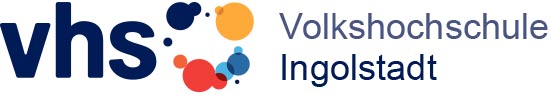 ANMELDUNGHiermit melde ich mich verbindlich zu nachfolgendem/ n Kurs/ en an. Die Allgemeinen Geschäftsbedingungen der vhs Ingolstadt erkenne ich an. Mit der Speicherung meiner Daten nach der DSGVO bin ich einverstanden. Die Einwilligung kann ich jederzeit widerrufen. Nähere Informationen sind der Datenschutzerklärung zu entnehmen und unter www.ingolstadt.de/Datenschutz abzurufen.KursteilnehmerErteilung einer Einzugsermächtigung und eines SEPA-LastschriftenmandatsDie Stadt Ingolstadt – Volkshochschule – wird hiermit ermächtigt, die Kursgebühren von meinem/unserem Konto einzuziehen.Ich ermächtige die Stadt Ingolstadt – Volkshochschule -, Zahlungen von meinem/unseren Konto mittels Lastschrift einzuziehen. Zugleich weise ich mein Kreditinstitut an, die von der Volkshochschule Ingolstadt auf meinem/unseren Konto gezogenen Lastschriften einzulösen. Das SEPA-Mandat gilt für alle gebuchten Kurse, solange nicht widersprochen wird. Anfallende Rücklastgebühren bei fehlender Deckung des Kontos oder falscher Bankverbindung gehen zu Lasten des Kontoinhabers.⃝	Kontoinhaber ist Kursteilnehmer		        Bitte weiter zur Unterschrift!⃝	Anderer Kontoinhaber			Daten des Kontoinhabers bitte vollständig eintragen!_____________________________________________________________Datum, Unterschrift (Kursteilnehmer und ggf. abweichender Kontoinhaber)Hinweis: Sollte der Kurs belegt sein, setzen wir uns umgehend mit Ihnen in Verbindung.KursNr. KursNr.  KursNr.KursNr. KursNr. KursNr. NameVornameStraßePLZ/ OrtE-MailTelefonHandyTelefon dienstl.Geburtsdatum f. StatistikBankIBAN-Nr.BICNameVornameStraßePLZ / OrtE-MailTelefon/Handy